Bitte die Informationen zu den Zusatzstoffen und Allergen auf gesonderten Blatt beachten!MittagessenSpeiseplan vom 20.03.23 bis 24.03.23MittagessenSpeiseplan vom 20.03.23 bis 24.03.23MittagessenSpeiseplan vom 20.03.23 bis 24.03.23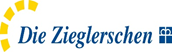 KindergerechtesMenü 3 VegetarischMenü 3 VegetarischBewusst Gesund *MontagMontag Spaghettia,a1,c 
Tomatensauce
Hartkäse gerieben1,2,g
Kohlrabisalat1,4g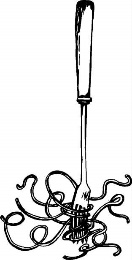 MontagStracciatellajoghurt ,2,9 g,1,Stracciatellajoghurt ,2,9 g,1,Stracciatellajoghurt ,2,9 g,1,Stracciatellajoghurt ,2,9 g,1,DienstagDienstagHackbraten (Schwein)3,5,8,a,a1,c,i,j 
Bratensauce1,a,a1,a3,f,i
Spätzlea,a1,c
 Salat  1,4,j,gGemüseklößchena,a1,c,i 
Veg. Waldpilzsauce aus Shiitake-Pilzen, Stockschwämmchen, Austernpilzen und Champignonsa,a1,a3,f,g,i
Spätzlea,a1,c
Salat  1,4,j,gGemüseklößchena,a1,c,i 
Veg. Waldpilzsauce aus Shiitake-Pilzen, Stockschwämmchen, Austernpilzen und Champignonsa,a1,a3,f,g,i
Spätzlea,a1,c
Salat  1,4,j,gPutenfleischkäse Bratensauce1,a,a1,a3,f,i
Spätzlea,a1,c
 Salat  1,4,j,gDienstagObst Obst Obst Obst MittwochMittwochGemüsepfanne, mexikanisch 
Eblya,a1
Salatsoße1,4,j Blattsalat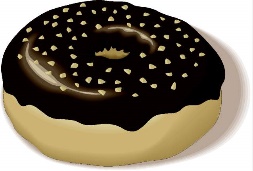 MittwochDonut und Muffin a,g,c Donut und Muffin a,g,c Donut und Muffin a,g,c Donut und Muffin a,g,c DonnerstagDonnerstagPutenschnitzel panierta,a1 
Bratensauce1,a,a1,a3,f,i
Zitrone
Spiralnudelna,a1,c
Salat1,4,j,gKartoffel-Gemüsegratin1,2,c,g 
Kräutersoße mit Petersilie, Dill, Kresse, Kerbel, Schnittlauchg
Essig-Öl-Dressing1,4,j,gSalatKartoffel-Gemüsegratin1,2,c,g 
Kräutersoße mit Petersilie, Dill, Kresse, Kerbel, Schnittlauchg
Essig-Öl-Dressing1,4,j,gSalat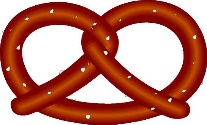 DonnerstagObst  Obst  Obst  Obst  FreitagKartoffelsuppe g Kartoffelsuppe g Kartoffelsuppe g FreitagKaiserschmarrena,a1,c,g 
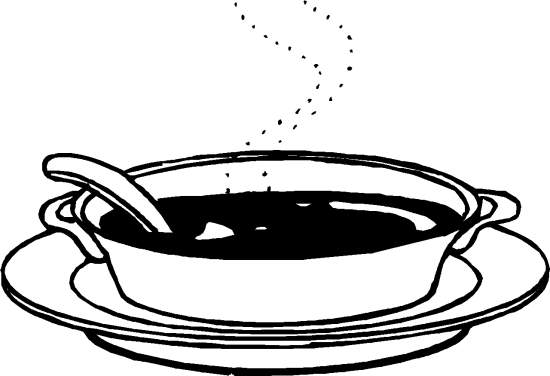 FreitagApfelmus3Apfelmus3Apfelmus3Apfelmus3